от «22» мая  2019 г. № 214Р Е Ш Е Н И Е Собрания депутатов муниципального образования«Шалинское сельское поселение»О внесении изменений  в Положение о муниципальном учреждении «Администрация муниципального образования» Шалинское сельское поселение»Руководствуясь Федеральным законом от 06.10.2003 г.
№ 131-ФЗ «Об общих принципах организации местного самоуправления 
в Российской Федерации» Собрание депутатов муниципального образования «Шалинское сельское поселение» РЕШАЕТ:1. Внести  в Положение о муниципальном учреждении «Администрация муниципального образования» Шалинское сельское поселение», утвержденное решение Собрания депутатов муниципального образования «Шалинское сельское поселение» от 10.11.2009 г. № 6 (далее – Положение) следующие изменения:1.1  подпункт 19 пункта 2.1 Положения изложить в следующей редакции:«19) участие в организации деятельности по накоплению в том числе раздельному накоплению) и транспортированию твердых коммунальных отходов.».2. Настоящее решение подлежит обнародованию.3. Решение вступает в силу после его официального обнародования.          Глава муниципального образования«Шалинское сельское поселение»                                                               Т.Бушкова«Шале ял кундем»муниципальный образованийын депутатше- влакын  Погынжо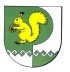 Собрание депутатовмуниципального образования«Шалинское сельское поселение»425 151 Морко район, Кугу Шале ял, Молодежный  урем, 3Телефон-влак: 9-32-65425 151, Моркинский район, дер.Большие Шали ул. Молодежная, 3Телефоны: 9-32-65